Niner Talent User’s Guide:  Temp-Hire Manager Applicant TrackingTable of ContentsTemp-Hire Manager	3Overview	3Introduction	3Purpose	3How to Create a New Job Posting	3How to Create a New Job Posting cont.	4How to Create a New Job Posting cont.	5How to Create a New Job Posting cont.	6General Information Fields	8How to Create a Guest User Account	9How to Create Search Committee Members	10How to Review an Applicant Pool	11Introduction	11Purpose	11How to Review an Applicant Pool continued	12How to Review an Applicant Pool continued	13Applicant Tracking - Creating a Hiring Proposal	15Introduction	15How to Create a Hiring Proposal	15How to Create a Hiring Proposal continued	16How to extend an Offer of Employment……………………………………………..17Temp-Hire ManagerOverviewApplicant Tracking for Temp-Hire Manager:  Create New Job Posting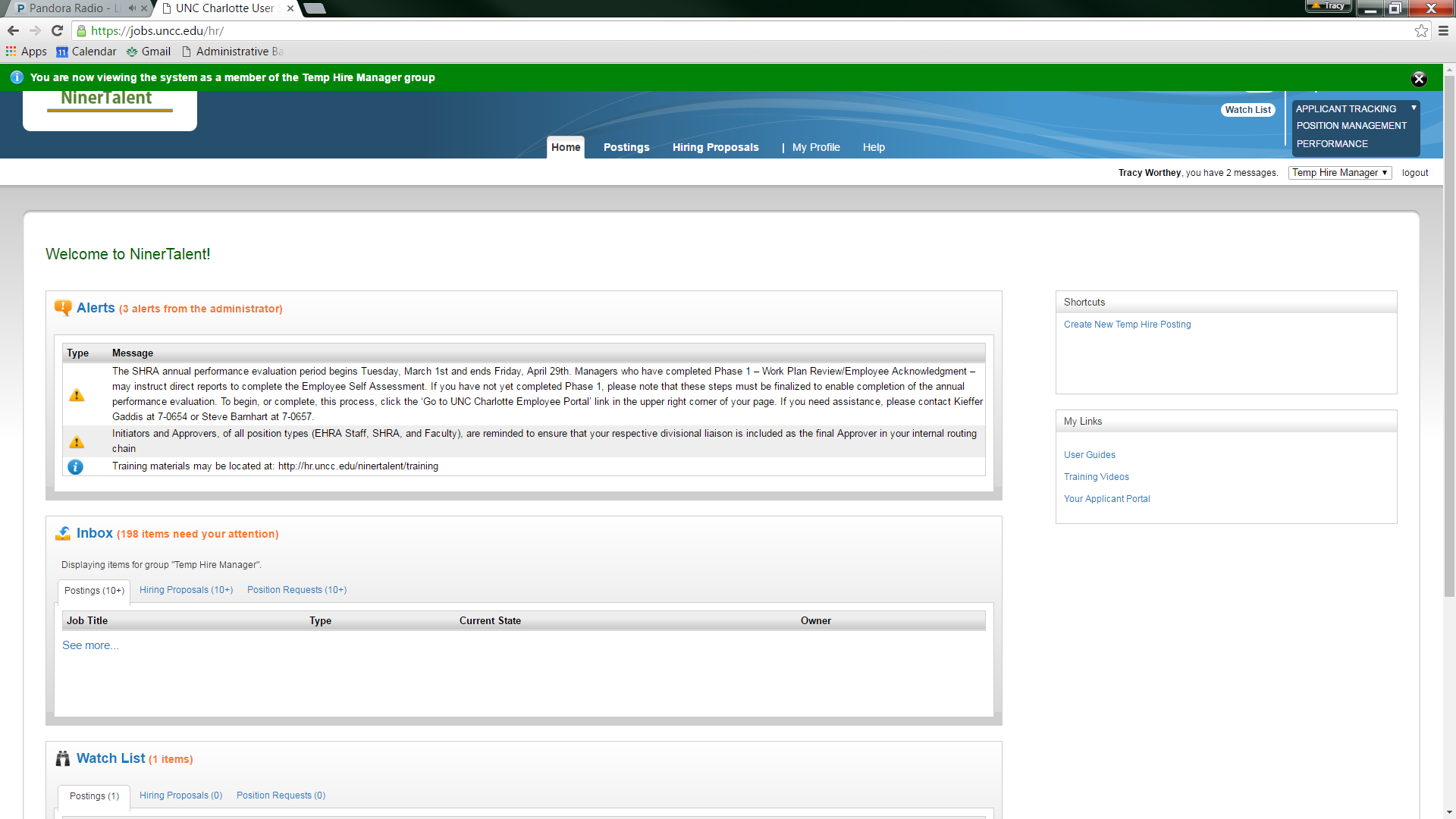 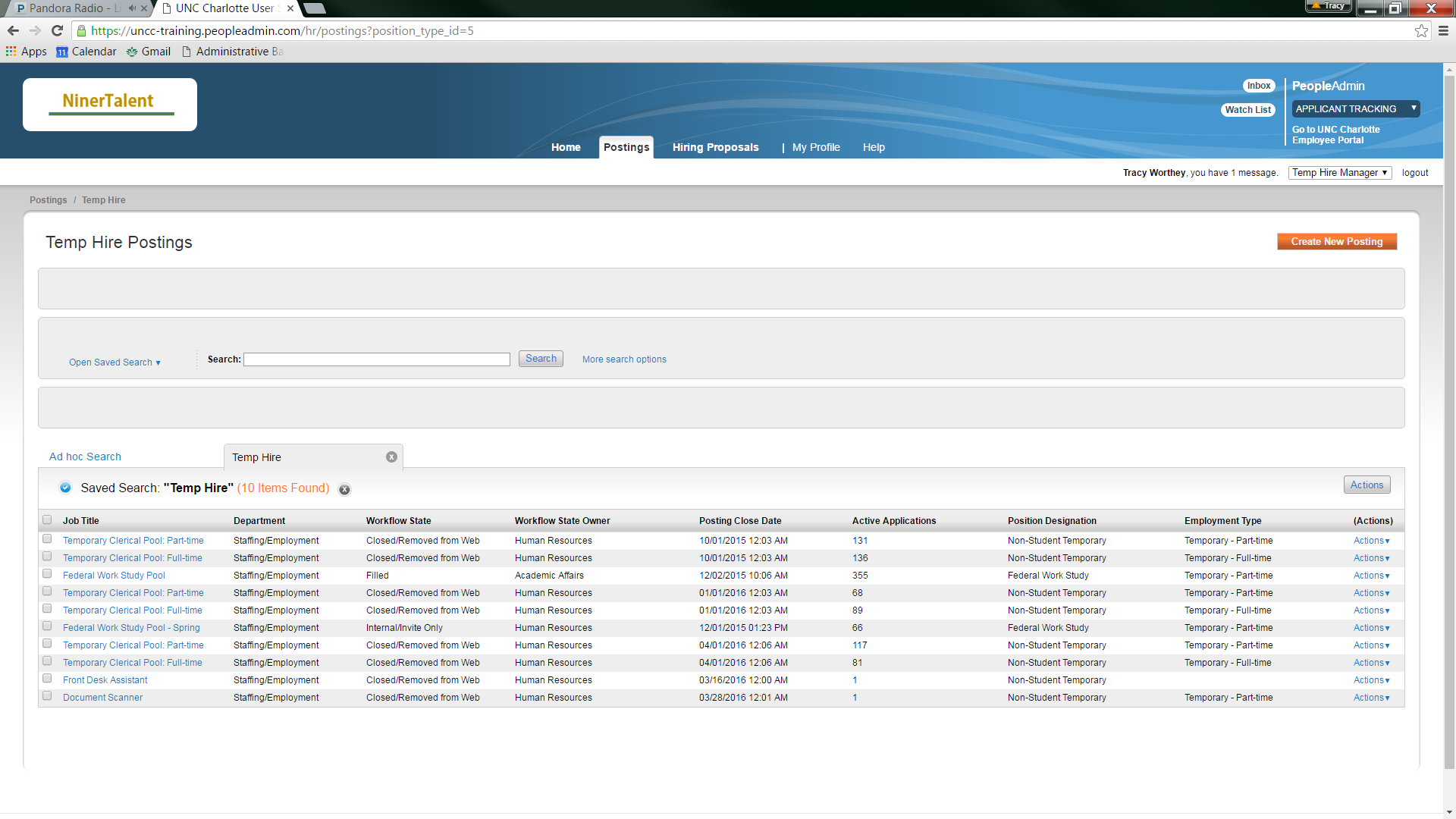 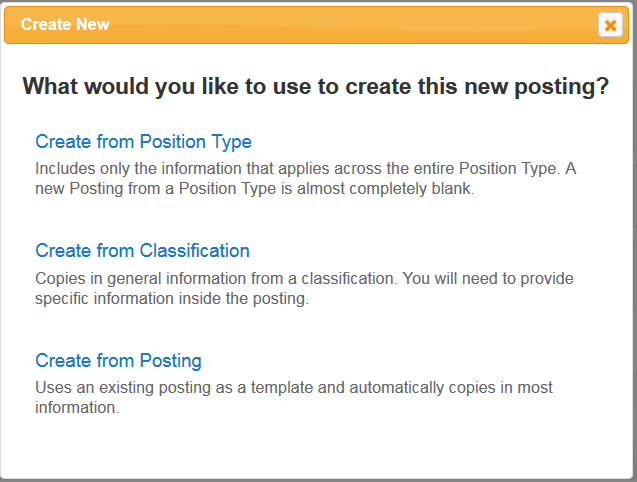 Continued on next page, Continued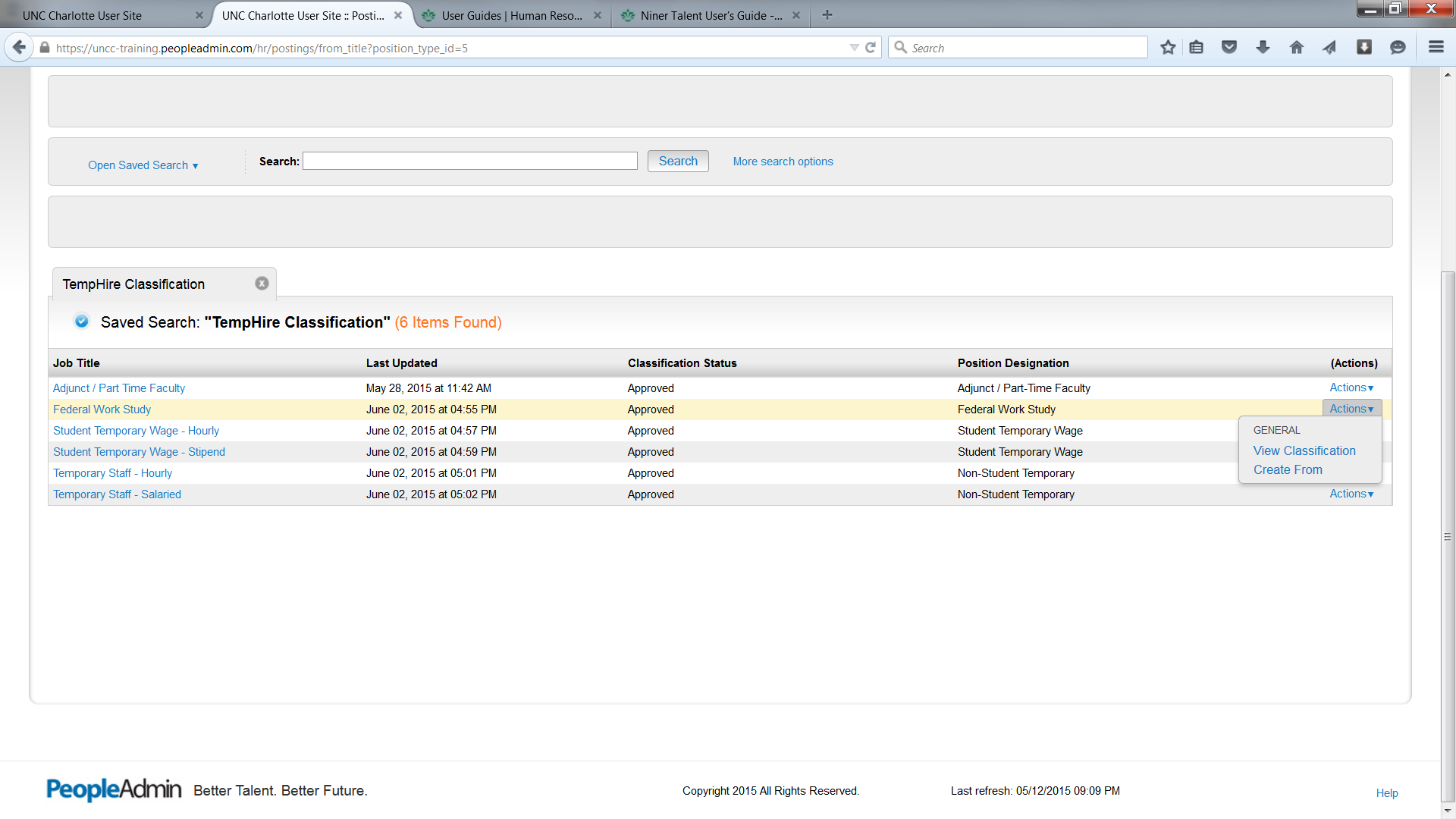 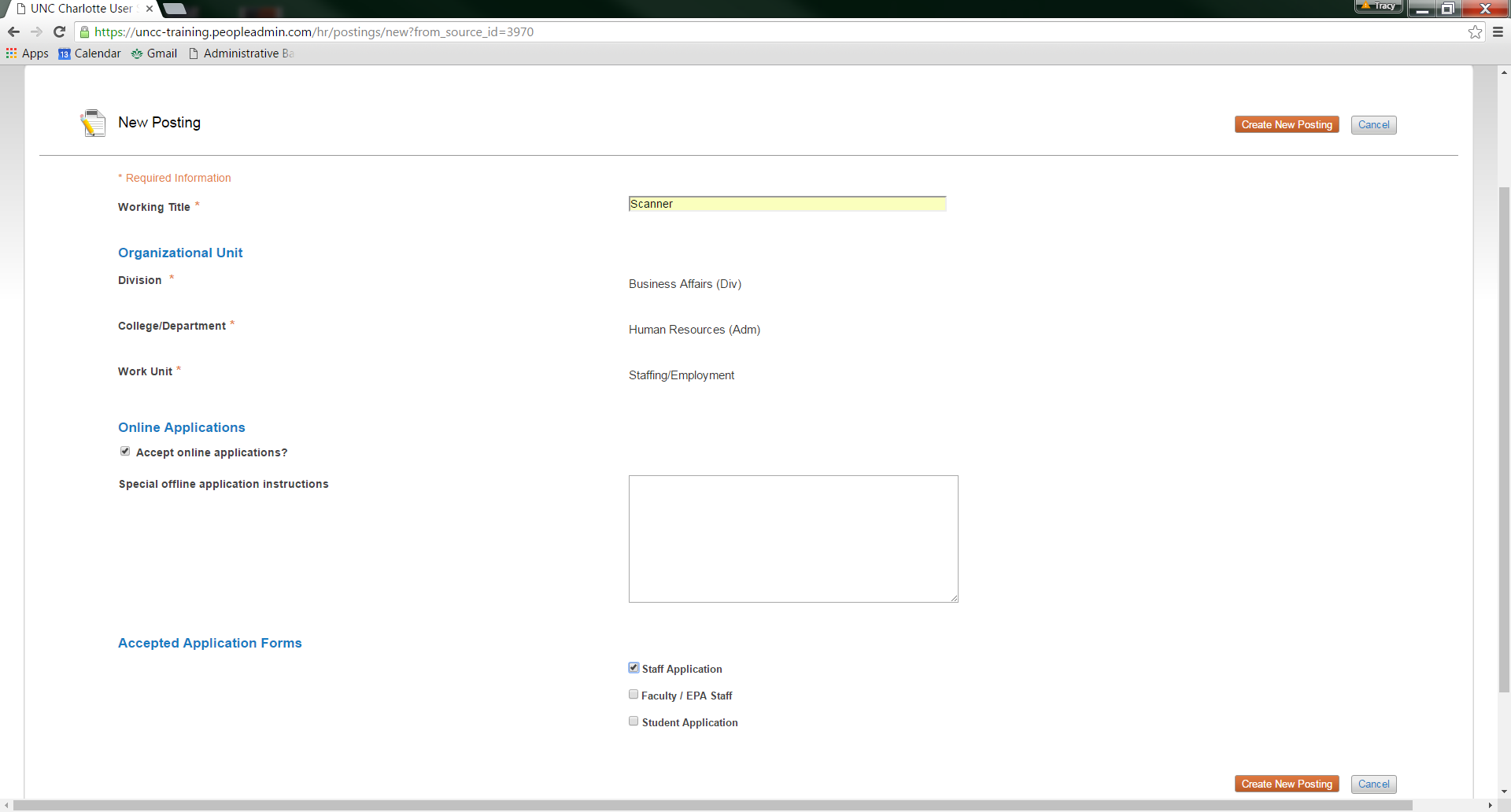 Continued on next page, Continued		Continued on next page, Continued, ContinuedContinued on next page, ContinuedApplicant Tracking – Review Applicant Pool Continued on next pageApplicant Tracking – Review Applicant Pool ContinuedContinued on next pageApplicant Tracking – Review Applicant Pool ContinuedContinued on next pageApplicant Tracking – Review Applicant Pool ContinuedTake Action on Job Applicant StatusApplicant Tracking - Creating a Hiring ProposalContinued on next page, ContinuedContinued on next pageApplicant Tracking – How to extend an offer of employmentIntroductionThe Applicant Tracking module is used to create job vacancies for Temporary positions; such as, part-time faculty, Temporary Staff, Student Temporary Wage, and Federal Work StudyPurpose The Applicant Tracking module is used to:Post job vacanciesReview the applicant poolsHow to Create a New Job PostingHow to Create a New Job Posting cont.How to Create a New Job Posting cont.How to Create a New Job Posting cont.General Information FieldsField NameDescriptionWork TitleMust be entered as this is the title of the job that applicants will search on. FLSA DesignationIf requesting a Temporary Staff salaried position, must complete the FLSA exemption form and have it approved by HR, before creating your posting. Hours per weekThis will determine if the position is full-time (30-40 hours) or part-time (29 hours or less).  Pay RateFor Students and Temporary Staff, a rate of pay must be listed to advertise to applicants. Minimum Education/ExperienceIndicates the minimum education and experience to be successful in this position. Departments must provide. Departmental Preferred ExperienceDescription of what your ideal candidate would have in the way of knowledge, skills, and abilities.  Should be more than the minimum requirements. Duties and ResponsibilitiesPrimary duties of the position that applicants would do on a regular basis.  Other Work ResponsibilitiesItems that are important, but done on a less frequent basis. Necessary Licenses or CertificationsIf this position requires any licenses or certification list it here. If it is optional/preferred, it should be listed in the Departmental Preferred field. Expected Length of AssignmentCommunicated to applicant, how long the assignment will last. Posting Open and Close DatesUsed by departments to indicate future open dates and longer close dates.  Otherwise, posting will post when received. Contact InformationWill be seen by the applicant.Special Notes to ApplicantUsed by the departments to convey vital information to the applicant. AdvertisingUsed to indicate the advertising methods used. How to Create a Guest User AccountIf you are using a search committee or have other assisting with the recruitment, you can set up guest user access.  How to Create Search Committee MembersIf you are using a search committee or have other assisting with a faculty recruitment, you can use Search Committee Member to organize the committee. IntroductionOnce the posting has been approved by either Academic Affairs for part-time Faculty; HR Employment for Temporary Staff; or Student Employment for Student postings, applicants will appear in your queue, as they apply.  You can then review your applicant pool and make a decision on your applicants as they apply.  PurposeIn this section, Temp-Hire Manage will learn how to review applicants, change the statuses of unsuccessful candidates and move the successful candidate to a recommend for hire status. How to Review an Applicant PoolHow to Review an Applicant Pool continuedHow to Review an Applicant Pool continuedWork Flow ActionsDescriptionSend to Further ConsiderationSelect for applicant on the short list, who have a possibility of an interview. (Faculty recruitment) Send to Not Best QualifiedDocument how the applicant did not meet the job selection criteriaSend to Not Current University StudentNot currently enrolled at UNC Charlotte as a degree seeking student.  (Student recruitment)Recommend for HireChosen candidate and the status the applicant will need to be in to begin the hiring proposal. IntroductionThe Create Hiring Proposal action identifies the candidate(s) selected for the posted position. How to Create a Hiring ProposalHow to Create a Hiring Proposal continuedIntroductionOnce the candidate has accepted the offer of employment, you will need to complete an electronic personnel action form (EPAF).For step by step process on how to complete an EPAF, lease review the Temporary Staff EPAF Manual at http://hr.uncc.edu/recruitment-and-hiring/temporary 